Российская ФедерацияРеспублика Хакасия Алтайский районАдминистрация муниципального  образованияОчурский сельсоветПОСТАНОВЛЕНИЕ22 марта 2023 г.		                         	                                                        № 15с. ОчурыО подготовке объектов и населенных пунктов к весеннее – летнему пожароопасному периоду 2023 года на территории муниципального образования Очурский сельсоветВ соответствии со ст. 19, 21, 30 Федерального закона от 21 декабря 1994 года № 69-ФЗ «О пожарной безопасности», ст. 11 Федерального закона от 21 декабря 1994 года № 68-ФЗ «О защите населения и территорий от чрезвычайных ситуаций природного и техногенного характера», руководствуясь ст. 41, 47 Устава муниципального образования Очурский сельсовет, администрация муниципального образования Очурский сельсовет ПОСТАНОВЛЯЕТ:Усилить контроль за обеспечением пожарной безопасности в весенне-летний период, организовать реализацию первичных мер пожарной безопасности в границах населенных пунктов.В срок до 01 апреля 2023 года создать вокруг населенных пунктов минерализованные противопожарные полосы.Обеспечить уход за существующими противопожарными разрывами минерализованными противопожарными полосами вокруг населенных пунктов.Провести проверку противопожарного водоснабжения и приспособленных для этих целей водозаборных устройств в населенных пунктах.Привести в готовность муниципальные и добровольные противопожарные формирования, а также приспособленную технику для целей пожаротушения.Усилить разъяснительную работу с населением по предупреждению пожаров.Рекомендовать руководителям: Очурское участковое лесничество, МКП «Очуры»:подготовить средства пожаротушения;провести инструктаж для рабочих и инженерно – технических работников о соблюдении мер пожарной безопасности с учетом эксплуатации в зимний период;предоставлять приспособленную для целей пожаротушения технику по первому требованию руководителя тушения пожара и оперативного дежурного единой дежурно– диспетчерской службы;создать резерв горючего – смазочных материалов для целей защиты (тушения) предприятий и населенных пунктов;- разработать и довести до сведения заинтересованных лиц систему оповещения о пожарах на отдаленных объектах сельскохозяйственного назначения.8. Руководителям сельскохозяйственных организаций и главам КФХ рекомендовать:- подготовить средства пожаротушения;- провести техническое обслуживание источников наружного противопожарного водоснабжения находящихся на территории объекта;- при наличии территории прилегающей к лесу, обеспечить ее очистку от сухой травянистой растительности, пожнивных остатков, валежника, порубочных остатков, мусора и других горючих материалов на полосе шириной не менее 10 метров от леса либо отделить лес противопожарной минерализовонной полосой шириной не менее 0,5 метра или иным противопожарным барьером;- обеспечить очистку территорий от мусора, сухой травы, провести опашку путем создания (восстановления) минерализованных полос;- запретить выжигание сухой травянистой растительности, стерни, пожнивных остатков на землях сельскохозяйственного назначении и землях запаса, разведение костров на полях;- вокруг животноводческих строений, находящихся в степной зоне провести опашку путем создания (восстановления) минерализованных полос шириной не менее 15 метров;- спланировать мероприятия по эвакуации сельскохозяйственных животных в безопасные зоны и обеспечению их кормами (в случае возникновения ЧС, обусловленных весенним паводком и пожарами);- провести проверку и привести в исправное состояние имеющейся специальной техники, возможность использования водовозной и землеройной техники приспособленной (переоборудованной) для целей пожаротушения;- создать резерв горючего – смазочных материалов для целей защиты (тушения) очагов возгорания;- разработать и довести до сведения заинтересованных лиц систему оповещения о пожарах на отдаленных объектах сельскохозяйственного назначения.9. Настоящее постановление подлежит обязательному обнародованию и размещению на официальном сайте администрации муниципального образования Очурский сельсовет –ochur.ru.10. Контроль над исполнением настоящего постановления оставляю за собой.Глава муниципального образованияОчурский сельсовет                                                                                А.Л. Тальянский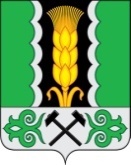 